Farhults Byaförening Mötesprotokoll	2013-06-10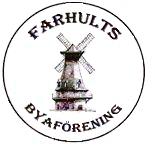 Plats: 				Sjöhagavägen, FarhultTid:				2013-06-10, kl 19.00Närvarande: 				Anitha Andersson				Hans Hansson 				 Jens LagerstedtÅke Linderoth Anna-Brita MartinssonAud J. BengtssonStaffan KappelinFrånvaro:				 Anders Svensson Iwa NilssonInger Bengtsson				Bengt PaulssonMötet öppnasOrdföranden förklarar mötet öppnat.Val av justerareTill justerare, förutom ordförande, väljs Hans Hansson.Godkännande av dagordningFöreslagen dagordning godkändes.Föregående mötesprotokollFörra mötets protokoll följs upp. Korrigerat mötesdatum till den 15 april. KassarapportGenomgång av kassarapport för verksamhetsåret 2012/13. Omsättning i verksamhetsåret ca 100.000. Resultat kr 5.285. Kassarapporten godkänns och lämnas till revision. Verksamhetsberättelse 2012/2013Genomgång och godkännelse av verksamhetsberättelsen. Verksamhetsberättelsen presenteras för medlemmarna på årsmötet. Plannering av årsmöteÅrsmötet hålls den 23 juni kl 10 på Festplatsen. Styrelsen möter kl 9. Det serveras kaffe och bullar. Övriga frågor
Förfrågning angående försäljning av bullar i byn. En person önskar att sälja bullar på morgonen vid Festplatsen.Styrelsen tycker inte att Festplatsen ska vara för kommersiell verksamhet och säger nej till förfrågningen.  Förfrågning angående försäljning av bullar mm från parkeringsplatsen vid stranden. En person önskar att driva kioskverksamhet vid stranden. 
Styrelsen har inget att göra med parkeringsplatsen vid stranden. Frågan måste riktas till Vägföreningen. Byaföreningens släp är rostigt. Byaföreningen väljer att besiktiga släpet innan sommaren för att säkerställa att det inte är till fara för någon.  Hans tar ansvar för besiktningen.  Namnskylt för byaföreningen vid festplatsen. Svanshall byaförening har ordnat eget skylt och söker pengar från samhällsbygnadsforvaltningen. Farhult kan också söka om stöd. Anders är den som har ansvaret från styrelsens sida. Toaletterna vid festplatsen måste tömmas. Hans har beställt tömning. Boulebanan har nu fått nya tryckimpregnerade slipers. Blomsterlådorna som står på våra vägar måste nu fyllas med blommor. De som har sagt de ska ta ansvar uppmanas att plantera. Midsommarfirandet. Det förtydligas att alla måste ta med egen fikakorg. De flesta lotterivinster är införskaffat. Gräsklippning på våra offentliga områden. Gräset ska vara klippt inför olika arrangement på festplatsen.  Behov av mikrofon/ lydanläggning vid arangement som valborg, midsommar, årsmöte etc.  Det är viktig att alla kan höra vad som blir sagt på sådana tillställningar. Den mikrofon som tills nu har varit använt har för dårligt ljud. Anitha kollar med Jonstorp byaförening var de har köpt sin och vad den kostade.  Fotbollsturnering 13 juli kl 14. Nu är det nät i målen och till fotbollsturneringen tar Aud med fotboll och visselpipa.Nästa möteNästa styrelsemöte är direkt efter årsmötet den 23 juni.Mötet avslutasOrdförande förklarar mötet avslutat.	Farhult 2013-06-10-------------------------------Aud J. Bengtsson (sekreterare)Justeras:--------------------------------			------------------------------------ Anitha Andersson (ordförande)		Hans Hansson (ledamot)